An die Garantie-Kommissionzur Zertifizierung Sicher Spenden®39100 Bozen, Dr.-Streiter-Gasse 4Antrag für die Zertifizierung Sicher Spenden®Der/die Unterfertigte       geboren am       in       erklärt in der Funktion als gesetzliche/r Vertreter/in der Organisation      , dass das betreffende Verwaltungsorgan in der Sitzung vom       beschlossen hat, den Antrag für die Zertifizierung Sicher Spenden® einzureichen.Die Zertifizierung wird mit folgender Begründung und mit folgenden Erwartungen beantragt: 
      (max. drei Sätze)Es wird erklärt, dass die Organisation folgende Ziele hat und Tätigkeiten ausübt (max. drei/vier Sätze – die beiden Texte werden nach Zertifizierung auf der Website www.spenden.bz.it veröffentlicht)      (in deutscher Sprache)      (in italienischer Sprache)A) Es wird erklärt, dass die Organisation folgenden Geschäftssitz       (Adresse: PLZ, Ort, Straße, Nr.)und folgenden Öffnungszeiten:       hatsowie, falls abweichend, folgenden Rechtssitz       (Adresse: PLZ, Ort, Straße, Nr.) hatund unter folgender Telefonnummer      , per E-Mail      , per Pec-Mail       erreichbar istdie Organisation über folgende Website verfügt      , in folgenden Sprachen Deutsch      Italienisch      Anderedie Organisation folgende Steuernummer hat      die Vereinsgremien von       bis       im Amt sindam 31. Dezember des vorhergehenden Kalenderjahres       die Anzahl
der Mitglieder      
der freiwillig tätigen Mitarbeiter/innen      
der angestellten Mitarbeiter/innen      
der freien, bezahlten Mitarbeiter/innen      
der betreuten Personen (bzw. Adressaten) ca.       betruges ein regelmäßig aktualisiertes Verzeichnis der Mitglieder gibt	  Ja	 Neines ein regelmäßig aktualisiertes Verzeichnis der 
freiwillig tätigen Mitarbeiter/innen gibt					 Ja	 Neindie Kontaktperson der Organisation für „Sicher Spenden“       istdie antragstellende Organisation 
mit einem notariellen Akt gegründet worden ist	 Ja	 Neindie geltende Satzung/das Statut der Organisation seit       (Datum) in Kraft ist 
und diesem Antrag beigelegt istdie Satzung/das Statut als notarielle Urkunde vorliegt	 Ja	 Neindie Satzung/das Statut in Deutsch und Italienisch vorliegt	 Ja	 Neindie Satzung/das Statut den Vorgaben des GvD 117/2017 
(Kodex für den Dritten Sektor) angepasst wurde	 Ja	 Neineine Eintragung in das Landesregister der juristischen Personen 
des Privatrechts vorliegt	 Ja	 Neindie Eintragung in das Einheitliche Nationalregister des Dritten 
Sektors (RUNTS) laut Vorgaben des GvD 117/2017 erfolgt ist, als: 	 Ja	 Nein
 Ehrenamtliche Organisation (EO)
 Organisation zur Förderung des Gemeinwesens
 Philanthropische Organisation
 Soziales Unternehmen (einschließlich der Sozialgenossenschaft)
 Vereinsnetzwerk
 Gesellschaft zur Mutualität
 Stiftung des Dritten Sektors
 Andere Körperschaften des Dritten Sektorsdie Namensgebung der Organisationen mit dem vorgesehenen 
Akronym laut Vorgaben des GvD 117/2017 ergänzt wurde	 Ja	 Neindie beiliegende Bilanz/Jahresabschlussrechnung im Rahmen der 
Mitgliederversammlung ordnungsgemäß verabschiedet wurde	 Ja	 Neindie Buchhaltung und Bilanzierung laut Vorgaben des GvD 117/2017 
und Ministerialdekrets vom 5.3.2020 angepasst wurde	 Ja	 Neinlaut Vorgaben des GvD 117/2017, Art. 14 eine Sozialbilanz erstellt
wurde (bei Einnahmen von mehr als 1.000.000 €)	 Ja	 Neinlaut Vorgaben des GvD 117/2017, Art. 30 ein Kontrollorgan 
bestellt wurde	 Ja	 Neinlaut Vorgaben des GvD 117/2017, Art. 31 Rechnungsprüfer
bestellt wurden	 Ja	 Neinder/die Erstverantwortliche des Kontrollorgans bzw. der Rechnungsprüfer       istEinsicht in das Reglement von Sicher Spenden genommen worden ist und dieses anerkannt und befolgt wirddie angeführten Daten und beigelegten Dokumente im Sinne der Datenschutzbestimmungen (EU-Datenschutzgrundverordnung 2016/679) im Büro „Sicher Spenden“ (beim Dachverband für Soziales und Gesundheit) abgelegt und für die institutionelle Arbeit verwendet und veröffentlicht werden können.B) Weiters erklärt die Organisation, dass auf ihrer Website folgende Dokumente
     veröffentlicht sind:Satzung/Statut in aktueller Fassung	 Ja	 Neinaktuelles Organigramm (Übersicht von Aufbau und Gremien)	 Ja	 NeinTätigkeitsbericht zum vorhergehenden Arbeitsjahr	 Ja	 NeinJahresabschlussrechnung/Bilanz zum vorhergehenden Arbeitsjahr
(auch in vereinfachter Version)	 Ja	 NeinBeschreibung bisher abgewickelter Spendenprojekte 
und des Einsatzes der Spendengelder	 Ja	 NeinTätigkeitsprogramm für das laufende Arbeitsjahr	 Ja	 NeinHaushaltsvoranschlag für das laufende Arbeitsjahr	 Ja	 NeinBeschreibung der Spendenprojekte mit Kostenplanung	 Ja	 NeinÜbersicht der Beiträge und Zahlungen für Leistungen von öffentlichen 
Körperschaften im vorhergehenden Arbeitsjahr (laut Gesetz Nr. 124 
vom 4.8.17, bei Gesamtsumme von mehr als 10.000 €)	 Ja	 NeinC) Folgende Anlagen sind in digitaler Form beigelegt: Gründungsakt  Satzung in aktueller Fassung  Tätigkeitsbericht zum vorhergehenden Arbeitsjahr Jahresabschlussrechnung/Bilanz zum vorhergehenden Arbeitsjahr  Bericht des Kontrollorgans oder der Rechnungsprüfer (falls vorgesehen) detaillierte Beschreibung und Finanzbericht zu erfolgten Spendenprojekten im
      vorhergehenden Arbeitsjahr falls nicht in Tätigkeitsbericht und Bilanz ausführlich
      beschrieben  Minibilanz Sicher Spenden (s. Vorlage im Anhang) Vermögensstand am Ende des vorhergehenden Arbeitsjahres  Jahresprogramm zum aktuellen Tätigkeitsjahr Haushaltsvoranschlag zum aktuellen Tätigkeitsjahr Beschreibung der Spendenprojekte mit Kostenplanung und
       Informationsmaterial zum aktuellen TätigkeitsjahrKopien von Dekreten:
A  Anerkennung als juristische Person
B Eintragung in die entsprechenden Verzeichnisse (bis 2021):
*  Ehrenamtliche Organisation
*  Organisation zur Förderung des Gemeinwesens 
*  Andere gemeinnützige Organisation (Sozialgenossenschaft, ONLUS u.a.)
C  Bestätigung der Eintragung in das Verzeichnis RUNTS Logo der antragsstellenden Organisation in höchster Auflösung (Pixel u. Vektorgrafik)Zahlungsbestätigung der Bearbeitungsgebühren (nur bei Erstantrag) in Höhe von 50 €:
Überweisung an das Kontokorrent des Büros Sicher Spenden 
im Dachverband für Soziales und Gesundheit: 
Raiffeisenkasse Bozen – IBAN IT95Z0808111600000300048470
Südtiroler Sparkasse – IBAN IT12Q0604511601000000249000 	Diese Dokumente werden, im Fall der Zertifizierung, auf der Internetseite www.spenden.bz.it veröffentlicht und jährlich aktualisiert! 
Die antragstellende Organisation verpflichtet sich diese Dokumente, sowie Eckdaten zur Organisation (Anzahl Mitglieder, Freiwillige, angestellte MitarbeiterInnen, freie bezahlte MitarbeiterInnen), Jahresabschlussrechnung/Bilanz, Bericht des Kontrollorgans/der Rechnungsprüfer (sofern vorgesehen), Vermögensstand und Haushaltsvoranschlag jährlich innerhalb des 30. April zu übermitteln.D) Die antragstellende Organisation erklärt, allen interessierten Personen und Institutionen, welche dies anfordern, Einsicht in die hinterlegten Unterlagen zu geben.      (Ort, Datum)      (Name des/der Unterzeichnenden)Stempel und Unterschrift, auch in digitaler Form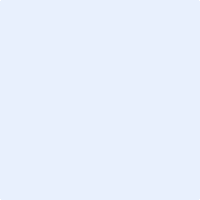 